План открытого  урока английского языка в 5 классеSpotlight-5, Module 3 “My home, my castle”Учитель:  Баженова Н.Н. учитель английского языка МОБУ «Линёвская СОШ»Тема урока:  «Art and design. Taj Mahal»	Тип урока: комбинированный	Учебно-методический комплекс:  УМК «Spotlight»- 5,  Ваулина Ю.Е., Д. Дули, Подоляко О.Е., Эванс В. , Просвещение, 2012Оснащение урока:  компьютер, Class CD к учебнику, проектор, сайт дополнительных образовательных ресурсов УМК «Английский в фокусе» Цель и задачи урокаЦель: формирование умения монологической речи.Задачи: образовательная: формирование лексико-грамматических навыков, использование английского языка для повышения общей культуры, в частности, для  расширения кругозора о том, какие чудеса света существуют и где они находятся. Результат: приобретение учащимися страноведческих и лингвострановедческих знаний.воспитательная: формирование уважительного и доброжелательного отношения к народу и традициям изучаемого языка; системы моральных ценностей; понимания важности изучения английского языка; воспитывать умение общаться с одноклассниками.развивающая: развитие психических функций учащихся (памяти, мышления, внимания, воображения), эмоциональной сферы, а также с формированием навыков и умений межличностного общения; развивать механизм языковой догадки; развивать способности вступать в иноязычное общение; развивать способности логичного изложения мыслей.Ожидаемый учебный результатДанный урок обеспечивает формирование личностных, метапредметных и предметных результатов.Планируемыми личностными результатами являются:формирование осознанного, уважительного и доброжелательного отношения к другому человеку, его мнению, мировоззрению, культуре; освоение социальных норм, правил поведения, толерантное отношение к проявлениям другой культурыформирование коммуникативной компетентности в общении и сотрудничестве со сверстниками и взрослыми, в межкультурной и межэтнической коммуникации Планируемыми метапредметными результатами являются:Формирование навыков работы в парахОсвоение универсальных учебных действий (УУД)умение самостоятельно ставить учебные и познавательные задачи  (определять цели и задачи урока), исходя из поставленной учителем проблемной ситуацииовладение основами принятия решений  и осуществления осознанного выбора в учебной деятельности, владение основами рефлексииразвитие коммуникативных способностейразвитие умений смыслового чтения, расширение общего лингвистического кругозораумение адекватно и осознанно использовать речевые средства в соответствии с задачей коммуникации, умение планировать свое речевое поведениеосуществление регулятивных действий самонаблюдения, самоконтроляПланируемыми предметными результатами являются:в коммуникативной сфере  -в говорении:описывать и передавать основное содержание прочитанного (текст про Тадж Махал)в аудировании:воспринимать на слух и полностью понимать речь учителя, одноклассниковв чтении:читать аутентичные тексты Taj Mahal с полным и точным пониманием основного содержания, уметь оценивать полученную информацию, в письме:формирование орфографических навыков на основе изученных и новых слов (при выполнении письменных заданий)	Языковая компетенция:Расширение словарного запаса по теме «Мой дом, моя крепость»Ход урока. Stages of the lesson.Начало урокаЭмоциональное вхождение в урок. Lead-in (engage attention and create a context)Цель: создание атмосферы дружелюбия,  симпатии и новизныGood morning,I am glad to see you. Today is the  ____________________. Today we have an unusual lesson because my colleagues are invited at our lesson and they will be our guests. 2. Фонетическая зарядка(слайд 1  ) T: Let’s start with phonetics exercises.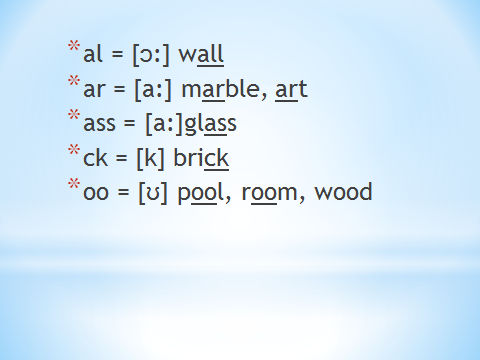 2. Постановка цели урока, учебной проблемы. Мотивация учебной деятельности. Introduce the language.1. Формулирование обучающимися целей и задач урока. Look at the screen. How do you think what we will talk about? What is the main theme of our lesson?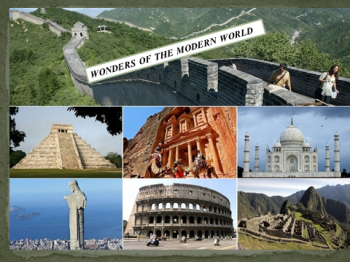 Suggested answer: the wonders of the modern worldWhat is the wonder? Which wonders of the modern world do you know? (обучающиеся называют чудеса света)Таким образом, обучащиеся сами формулируют основную цель и задачи, которые надо решить для ее достижения. При этом осуществляется формирование УУД, а именно регулятивных умений  - увидеть, определить и сформулировать цель деятельности на уроке (поставить задачу), понять, выразить словесно своё предположение.Основной этапАктуализация и первичное закрепление знаний.- All wonders of the modern world are made of different materials. 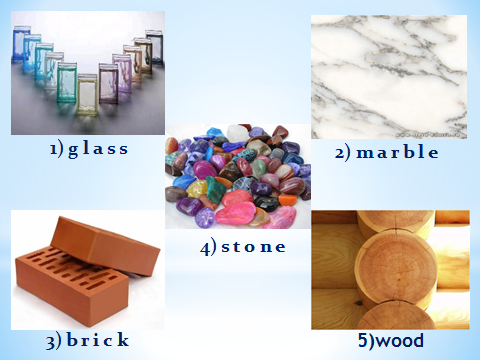 Open your books at page 53 ex. 1a. Listen and repeat.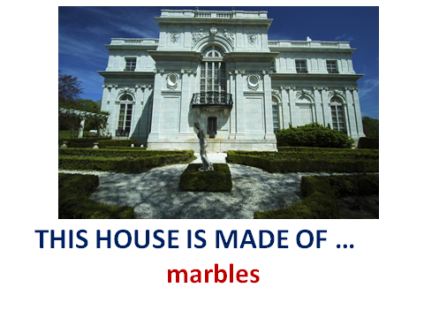 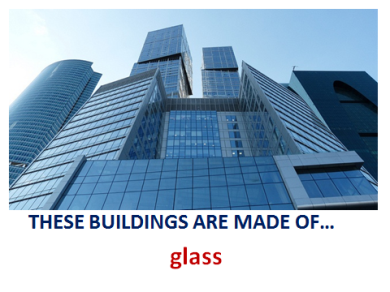 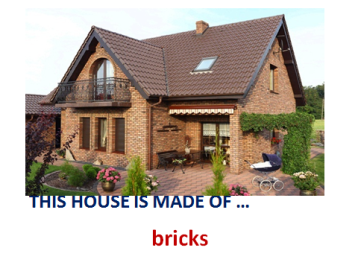 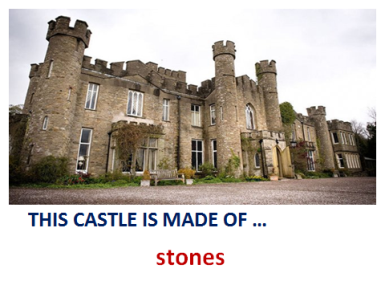  - Complete the sentences: 1. This house is made of … (marbles)                               2.These buildings are made of … (glass)                               3. This house is made of … (bricks)                               4. These castles are made of … (stones)Развитие умения чтения c полным пониманием. - Let’s travel to the very far but beautiful country, India, to see one of the seven wonders of the modern world – Taj Mahal. It is a symbol of love. 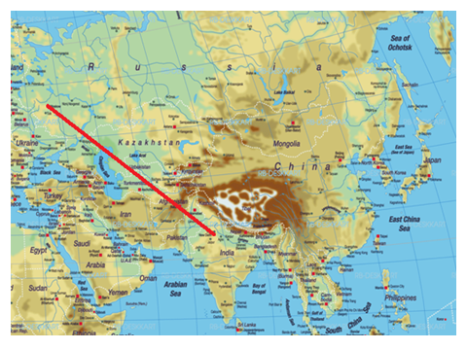 - Look at the picture. What does Taj Mahal consist of? Read and translate.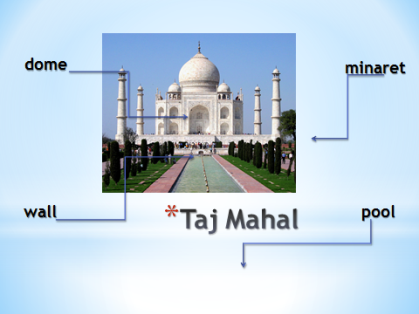 Suggested answer: dome (купол), wall (стена), minaret (башня), pool (бассейн)Физкультминутка- We had a lot of work. Now we can have a rest. Let’s sing our songРазвитие умения монологической речи на основе прочитанного. - How do you think what Taj Mahal is made of? (высказывание предположений)Let’s listen, read and translate the text to check our guesses (p. 53 ex. 1b)T: Children, read the text and complete the sentences. Write down in your copybooks. Ex: 2 p.53. Let`s check.Работа в 3 – х  группах. (прикрепить все слова, которые  причастны к  мечети)Fill in the mind map (c чем ассоциируется Тадж Махал)1st. Building, beautiful, rooms, pools, palace.The dome, 4 minarets.Работа в парах.- Let’s do ex. 2. Complete the sentences (дополняют предложения, читают вслух и переводят)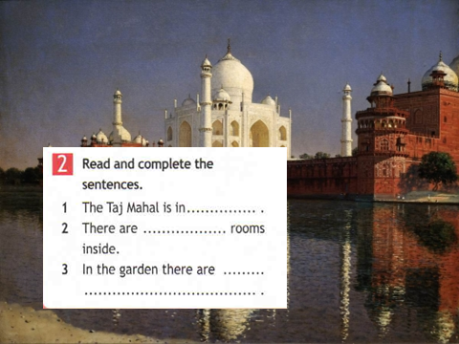 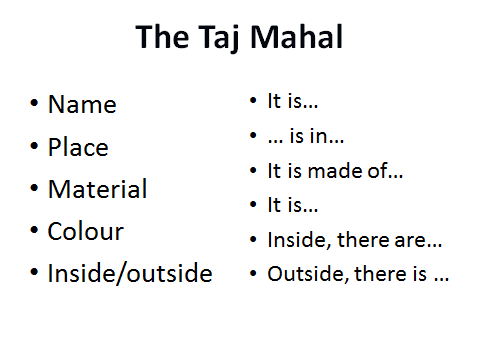 - Please, describe Taj Mahal using the plan (name, place, material, colour, inside/outside).Опираясь на план, описывают дворец (монологическое высказывание). Suggested answer: Pair work. Everybody has the card. Complete the table asking questions. Организация работы в парах по карточкам по запросу необходимой информации.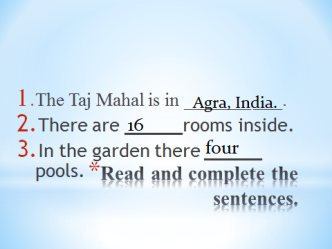 Заключительный этапTask. - синквейн Well, let`s work! Read your variants, please.Совместное подведение итогов, рефлексия, выставление оценок, выдача домашнего задания (рассказать про Кремль, используя полученную информацию).Now. Your home task. Make a report about famous building in Russia, tell about the material and show the picture of it. You can draw the building yourself. Ex: 5, p.53.- In our village we have our own wonders. Look at the screen. What is it? It is our school. 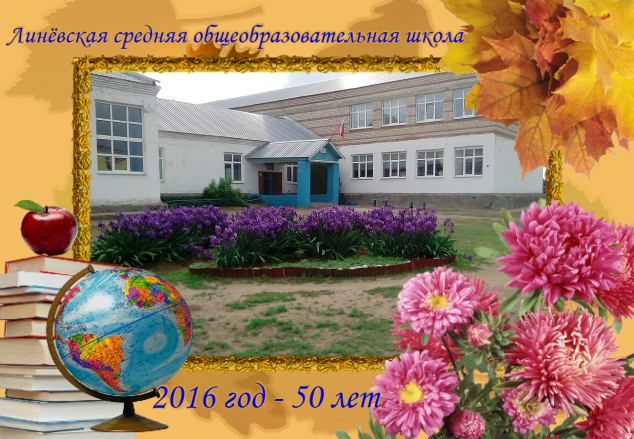 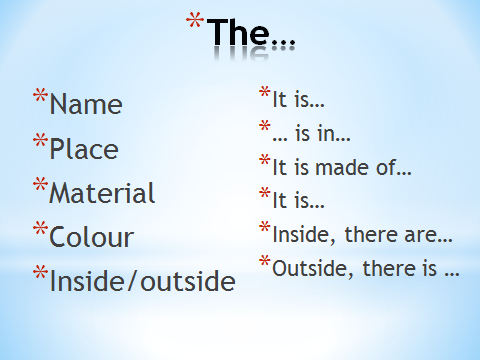 I am sorry, but we must stop here. Our time is up. Well, you worked very well today. Thank you. Did you like our lesson? T: Now your marks. I think today you will get only good marks. That’s all for today. Good bye.Ключевое словоTaj Mahal2 прилагательных3 глаголаПредложение или фраза по теме.Синоним к ключевому слову